Lesson 4: Pattern Block Puzzles and EquationsLet’s use equations to show how many of each shape there are.Warm-up: Which One Doesn’t Belong: EquationsWhich one doesn’t belong?ABCD4.1: Match Equations to Pattern Block Puzzles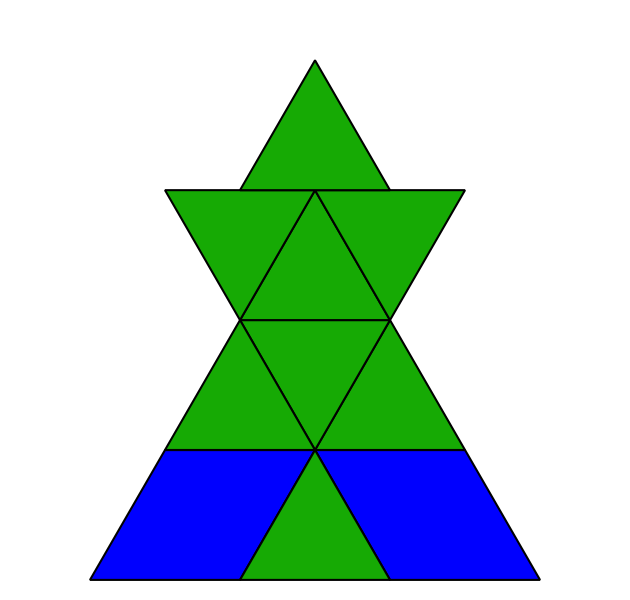 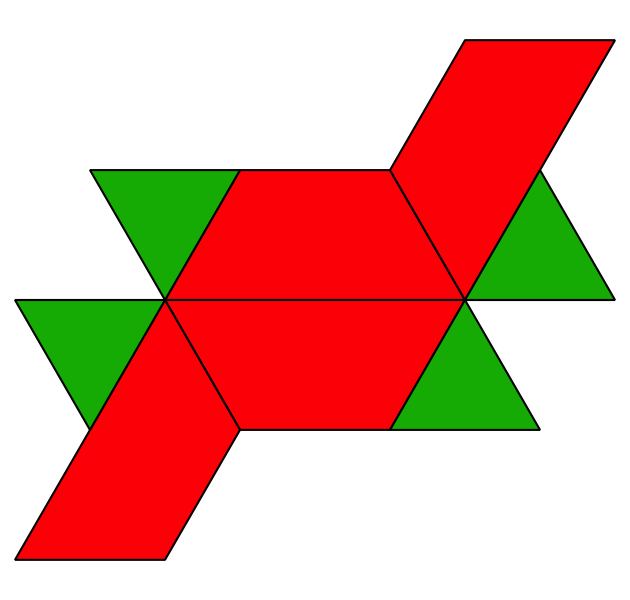 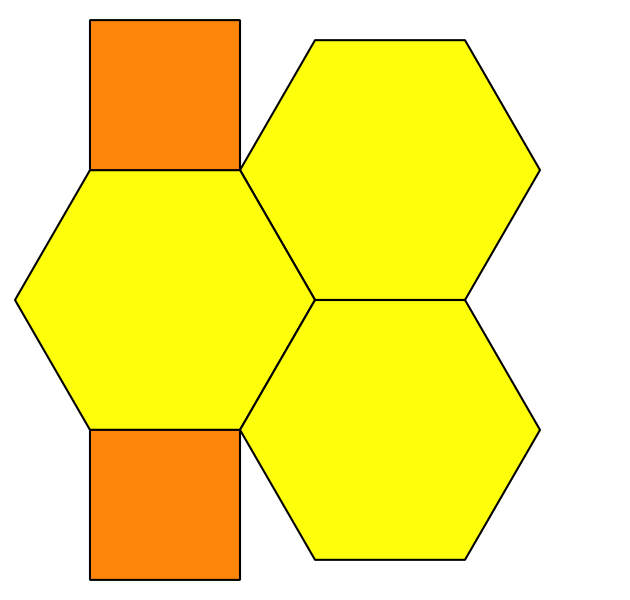 ​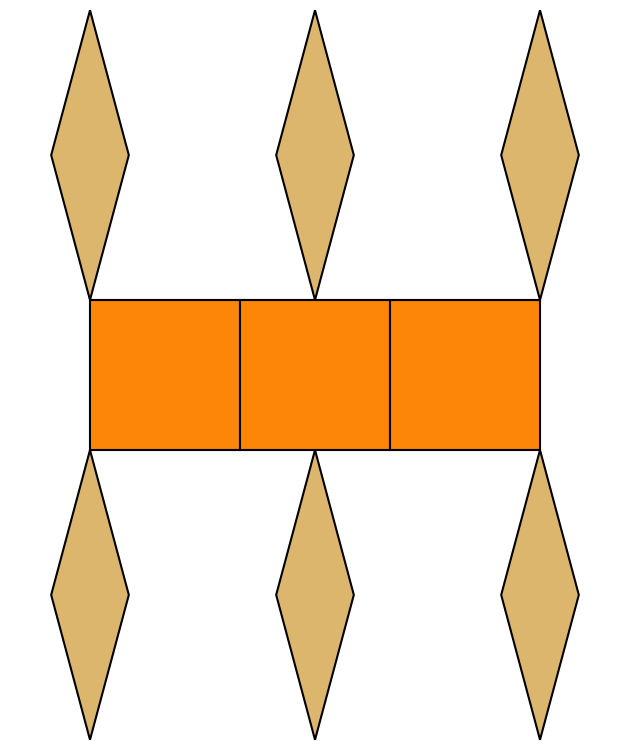 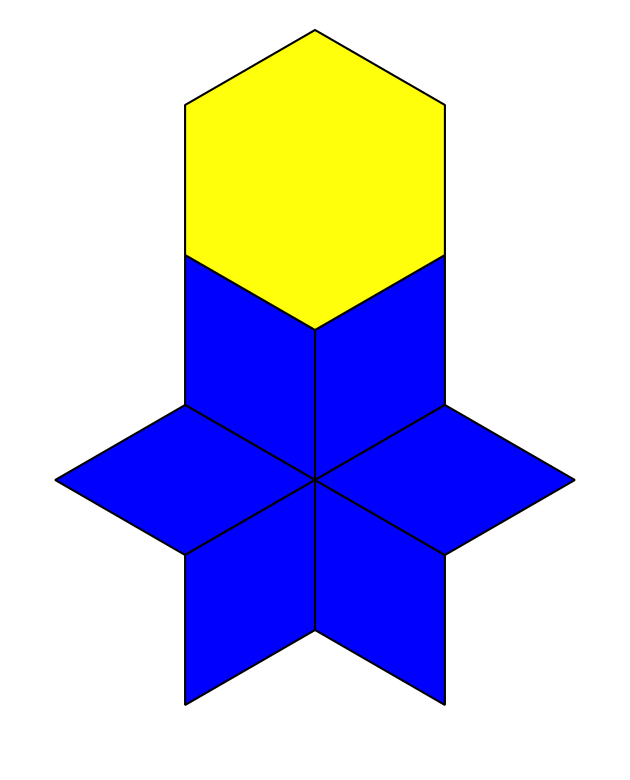 4.2: Make Shapes to Represent Equations4.3: Centers: Choice TimeChoose a center.Pattern Blocks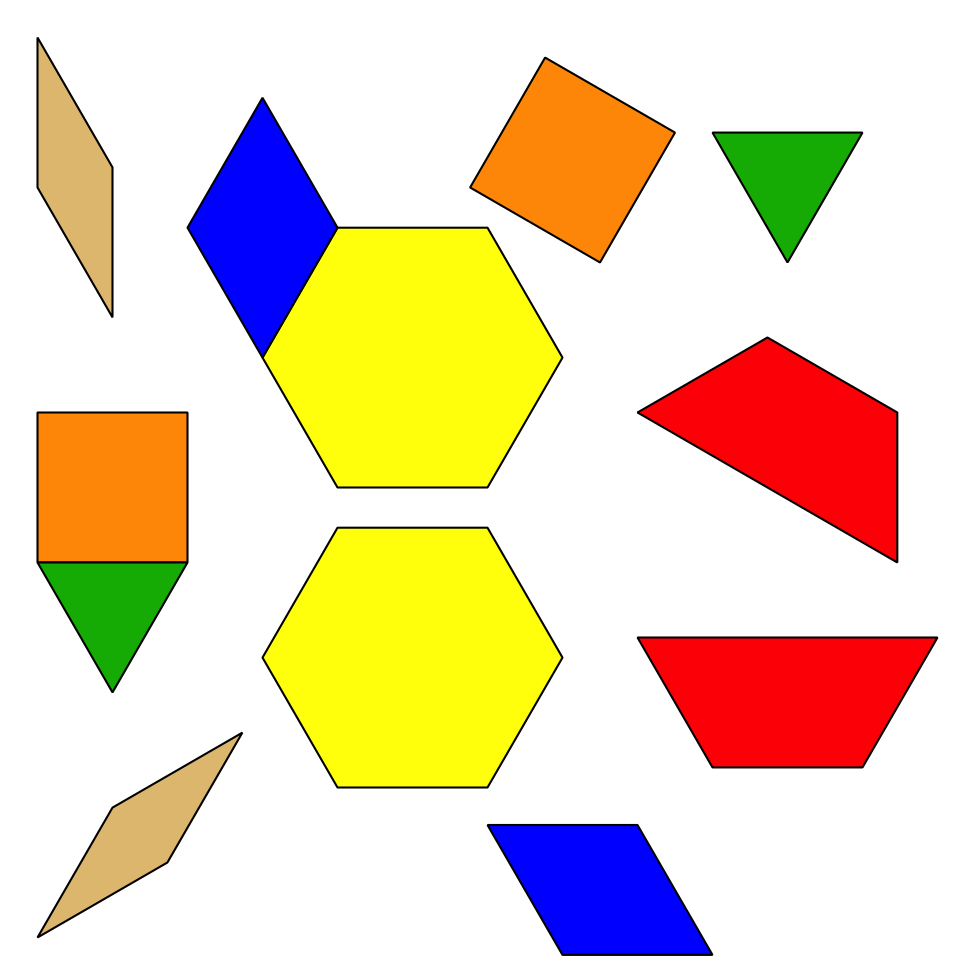 Geoblocks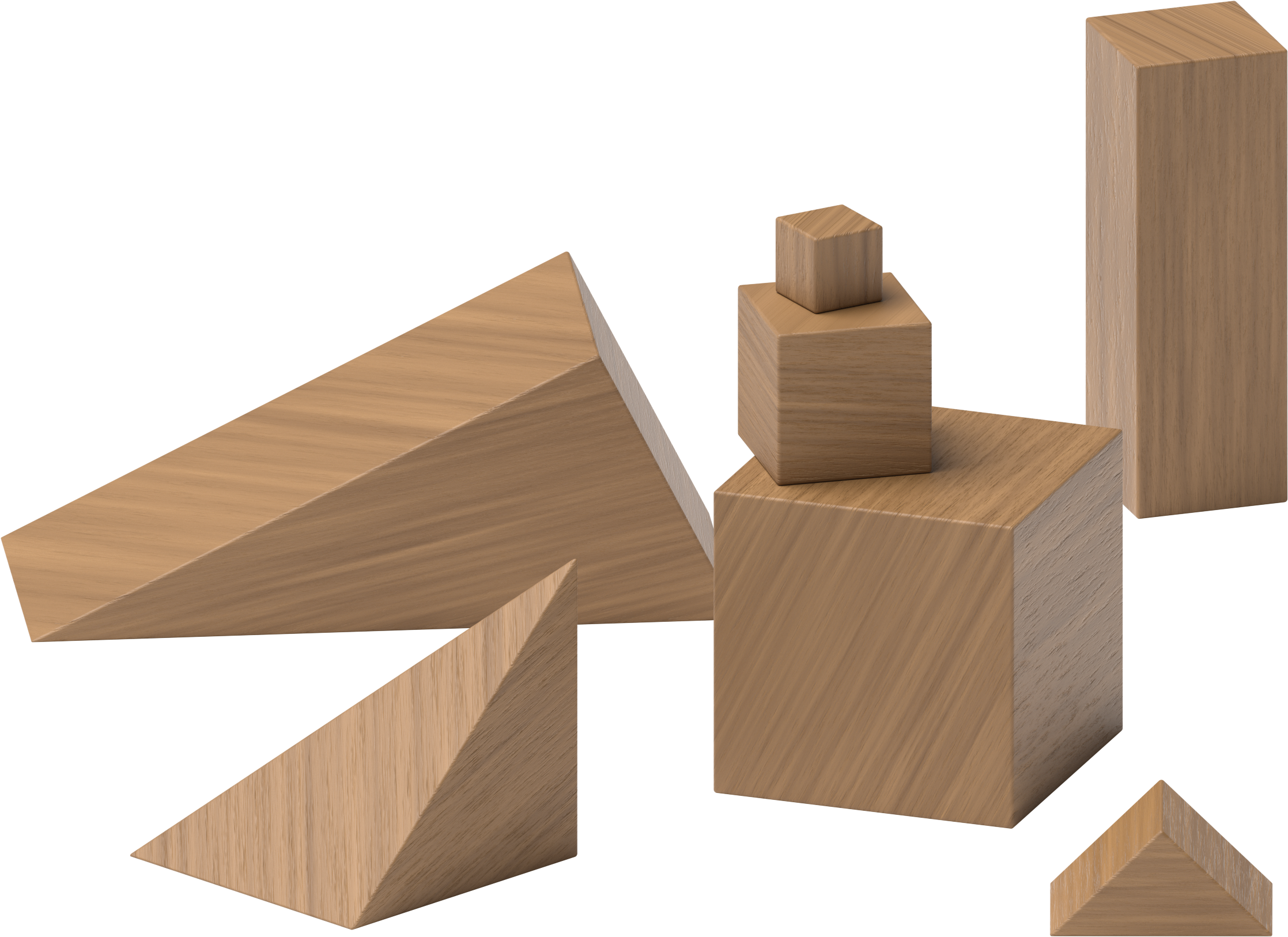 Grab and Count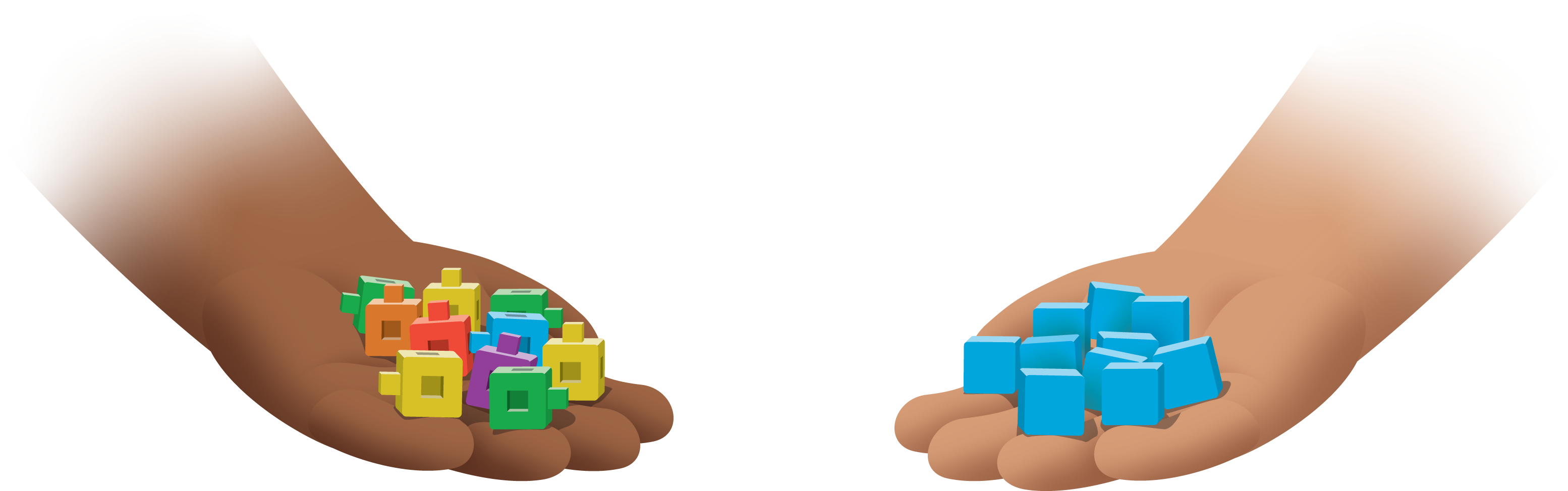 Find the Pair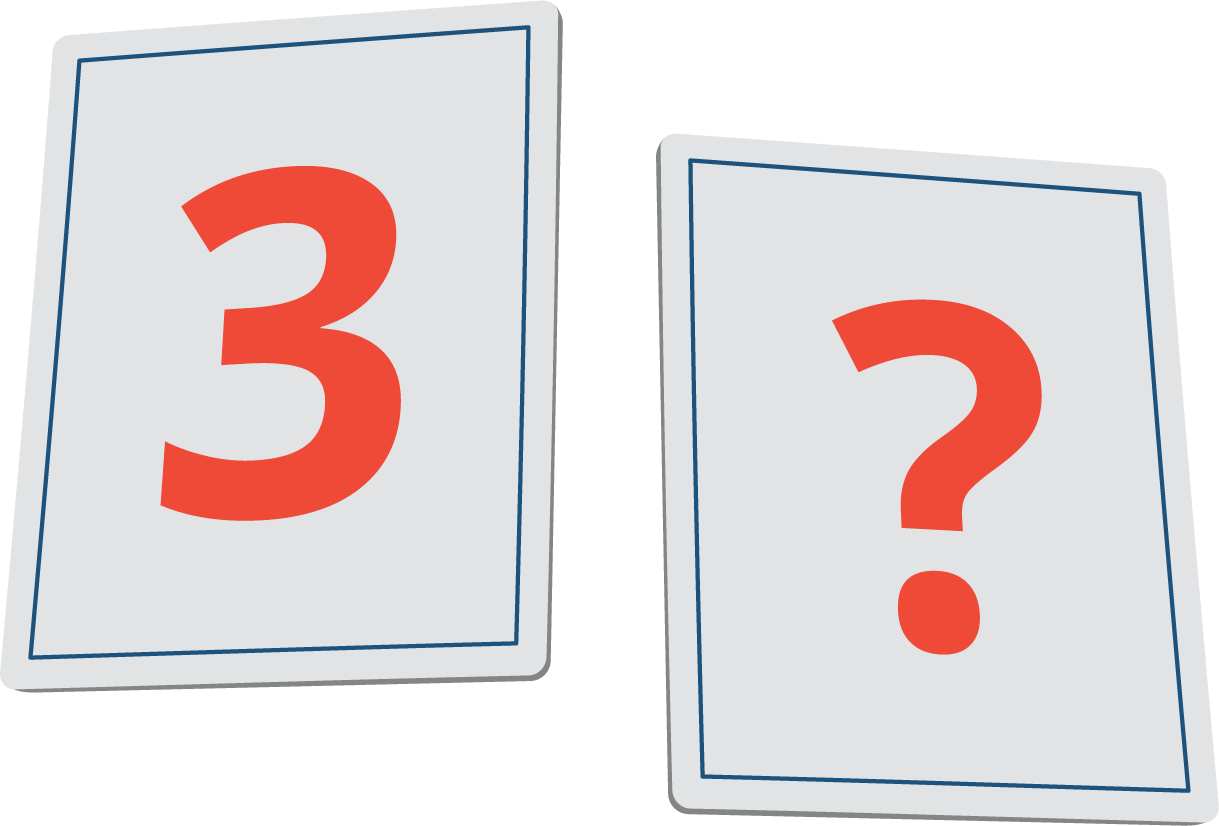 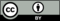 © CC BY 2021 Illustrative Mathematics®